Nógrád Megyei Ezüstfenyő Idősek Otthona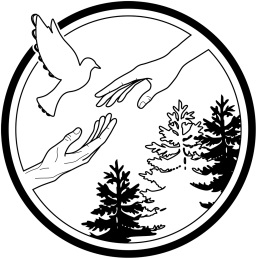 3078 Bátonyterenye, Makarenkó út 24.Tel/fax:32/350-646 Tel:32/350-642E-mail: igazgato@ezustfenyootthon.huELLÁTOTTI NYILATKOZATAlulírott …………………………………… (név) ………………………………...(szül. név)               …………………………… (szül. hely, idő) ………………………………….. (anyja neve), mint ellátást igénylő / igénybe vevő,  a szociális igazgatásról és szociális ellátásokról szóló 1993. évi III. törvény 117/B. § (1) bekezdése, valamint a személyes gondoskodást nyújtó szociális ellátások térítési díjáról szóló 29/1993. (II.17.) Kormányrendelet 2/A. § (1) bekezdése alapján vállalom a mindenkori intézményi térítési díjjal azonos összegű személyi térítési díj megfizetését.A nyilatkozat 20…..  év ………….………. hó …..….. naptól  3 évig érvényes.Kelt: Bátonyterenye, 20…. (év)  …………. (hó) … (nap)				……………………………………………          ellátást igénylő / igénybe vevő aláírása